                                                                                                
РОССИЙСКАЯ  КИНОЛОГИЧЕСКАЯ  ФЕДЕРАЦИЯ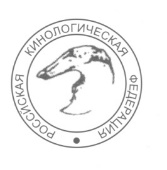 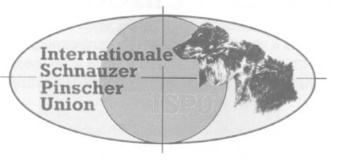 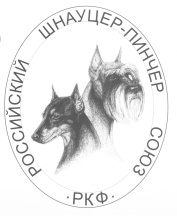 РОССИЙСКИЙ  ШНАУЦЕР-ПИНЧЕР  СОЮЗINTERNATIONALE  SCHNAUZER  PINSCHER  UNION)НАЦИОНАЛЬНЫЙ  КЛУБ  ПОРОДЫ  «ЦВЕРГШНАУЦЕР»МОО КЦ «ЛИАНОЗОВО»                      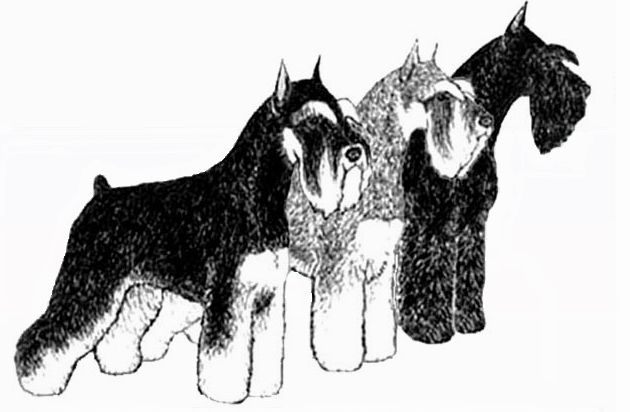 МОНОПОРОДНАЯ ВЫСТАВКА «ЗИМА-2022» (ранга КЧК в каждом классе)Эксперт Ерусалимская Елена Владимировна (Москва)                                





                                         


  20 февраля 2022 г.
Московская область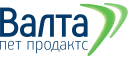                    Группа  FCI	02	ЦВЕРГШНАУЦЕР(БЕЛЫЙ)/MINIATURE SCHNAUZER	кобели\males	класс	ЮНИОРЫ/JUNIOR CLASS	001	RUSSKIY ASSORTI'C YOU ONLY YOU  ОТЛ, ЮКЧК, ЛЮ, BISJ 3	щ/к BKN 30473	BKN 30473	26.03.21	Окрас	white	O.	Russkiy Assorti'c Svetchy	M.	Russkiy Assorti'c Barbie Fensi Vul	зав.	Горбова и 	вл.	Горбова и Гринева   Калуга	класс	ПРОМЕЖУТОЧНЫЙ/INTERMEDIATE CLASS	002	STAR'S OF WHITE NIGHT BIANCO MIRACOLO   ОТЛ , КЧК, ЛК, ЛПП, BIS 4	RKF 6054786	LSS 800	01.08.20	Окрас	white	O.	Feeling's Clemente	M.	Star's Of White Night Venera	зав.	Malev	вл.	Shilina   ter. Nikoliny-Kholmy	ЦВЕРГШНАУЦЕР(ПЕРЕЦ С СОЛЬЮ)/MINIATURE 	SCHNAUZER	кобели\males	класс	ЮНИОРЫ/JUNIOR CLASS	003	LIBENZVERG ORPHEUS   ОТЛ 2, ЮСС	RKF 6361773	FLM 599	10.04.21	Окрас	p & s	O.	Minimaks Modern	M.	Libenzverg Ingeborga	зав.	Devyatkina	вл.	Molokanova   Moscow	004	STAR'BAROKS CASHEW   О/Х	UKU.0525493	chip	04.04.21	Окрас	p & s	O.	Russkiy Assorti'c Rockset	M.	Hakuna Matata Heart's Winner	зав.	Barsukova	вл.	Chernysheva   Mytishchi               005	ТОП ТАРГЕТ СТАЛКЕР ФО РУС РАСТР   ОТЛ, ЮКЧК, ЛЮ, BOS, BISJ 1	RKF 6361147	AUJ 1699	14.02.21	Окрас	п-с	O.	Dinamunde Tomahauk	M.	Top Target Tiffany	зав.	Свиридова	вл.	Комиссарова   Москва	класс	ОТКРЫТЫЙ/OPEN CLASS	006	TOP TARGET ASLAN   ОТЛ, КЧК, ЛК	RKF 5558394	AUJ 640	17.12.18	Окрас	p & s	O.	Top Target Sherlok	M.	Top Target Nora	зав.	Sviridova	вл.	Sviridova   Moscow	класс	ЧЕМПИОНОВ/CHAMPION CLASS	007	MODERN TYING IL'MIO KORRAGIO   ОТЛ	RKF 5440316	FSI 815	19.09.18	Окрас	p & s	O.	Russkiy Assorti'c Lexus	M.	Russkiy Assorti'c Agnes-Poletta	зав.	Larchenko	вл.	Larchenko   Moscow	класс	КЛАСС ЧЕМПИОНОВ НКП	008	ZVEZDNAYA KUPEL NATAN   ОТЛ	RKF 5026507	chip	27.07.17	Окрас	p&s	O.	Russkiy Assorti'c Victor	M.	Russkiy Assorti'c I Malika	зав.	Климкин	вл.	Горбова   Москва	суки\females	класс	ЮНИОРЫ/JUNIOR CLASS	009	KONGREM ZHURAVUSHKA – II   ОТЛ 3	RKF 6192432	AKW 862	03.03.21	Окрас	p & s	O.	De Mister Flynn Le Bijou De La Chance	M.	Kongrem Charuyuschaya Nika	зав.	Klimanova	вл.	Klimanova   Moscow               010	LIBENZVERG OLIVIA   ОТЛ 2, ЮСС	RKF 6361776	FLM 602	10.04.21	Окрас	p & s	O.	Minimaks Modern Time	M.	Libenzverg Ingeborga	зав.	Devyatkina	вл.	Molokanova   Moscow	011	РУССКИЙ АССОРТИ'К АДЕЛАИДА   О/Х	щ/к BKN 30484	BKN 30484	31.03.21	Окрас	п-с	O.	Zviozdnaja Koupel Natan	M.	Russkiy Assorti'c Chernika	зав.	Горбова и 	вл.	Булаткина   Москва	012	ТОП ТАРГЕТ САННИ КВИН   ОТЛ, ЮКЧК	щ/к AUJ 1700	AUJ 1700	14.02.21	Окрас	п/с	O.	Dinamunde Tomahauk	M.	Top Target Tiffany	зав.	Свиридова	вл.	Свиридова   Москва	класс	ПРОМЕЖУТОЧНЫЙ/INTERMEDIATE CLASS	013	KONGREM ERA SINEY PTITSY ОТЛ, КЧК	RKF 6051116	AKW 825	14.08.20	Окрас	p & s	O.	Russkiy Assorti'c Racey's Jewel	M.	Kongrem Zhar-Ptitsa	зав.	Klimanova	вл.	Klimanova   Moscow	класс	ОТКРЫТЫЙ/OPEN CLASS	014	MODERN TYING TIGRESS   О/Х	RKF 5751359	FSI 1070	28.04.20	Окрас	p & s	O.	Zvezda Detkina Prestige Effect	M.	Russkiy Assorti'c Lest'	зав.	Larchenko	вл.	Larchenko   Moscow               015	TOP TARGET GLORIA   ОТЛ, КЧК, ЛС, ЛПП, BIS 2	RKF 5740731	AUJ 659	29.12.19	Окрас	p & s	O.	Top Target Falcor	M.	Top Target Tiffany	зав.	Sviridova	вл.	Rassohin   Moscow	класс	ЧЕМПИОНОВ/CHAMPION CLASS	016	KONGREM EPOHA ZHAR PTITSY   ОТЛ, КЧК	RKF 6051114	AKW 823	14.08.20	Окрас	p & s	O.	Russkiy Assorti'c Racey's Jewel	M.	Kongrem Zhar-Ptitsa	зав.	Klimanova	вл.	Klimanova   Moscow	017	MODERN TYING VOLVERINA   ОТЛ 3	RKF 5214967	FSI 671	16.01.18	Окрас	p & s	O.	Hildebert's Benjamin	M.	Russkiy Assorti'c Illiria	зав.	Larchenko	вл.	Larchenko   Moscow	018	TOP TARGET ADORABLE ALIEN   ОТЛ 2, СС	RKF 5558395	AUJ 641	17.12.18	Окрас	p & s	O.	Top Target Sherlok	M.	Top Target Nora	зав.	Sviridova	вл.	Zueva   Moscow	класс	ВЕТЕРАНОВ/VETERAN CLASS	019	RUSSKIY ASSORTI'C CHERNIKA   ОТЛ, ВКЧК, ЛВ, BISV 1	RKF 3842528	BKN 1053	20.12.13	Окрас	p/c	O.	Russkiy Assorti'c Triumph	M.	Venus la Pologne Mengo	зав.	Горбова & 	вл.	Булаткина   Москва	ЦВЕРГШНАУЦЕР(ЧЕРНЫЙ )/MINIATURE SCHNAUZER	кобели\males                класс	ЩЕНКИ/PUPPY CLASS	020	DREAMKISS WELL-BRED   О/П, ЛЩ, BISP 1	RKF 6361468	QAA 825	10.06.21	Окрас	black	O.	Dreamkiss Kid You Not	M.	Dreamkiss Impossible Resist	зав.	Kaptsova	вл.	Reshetnikov   Moscow	класс	ЮНИОРЫ/JUNIOR CLASS	021	DREAMKISS SKYFAL   ОТЛ 2, ЮСС	RKF 6058669	QAA 808	30.12.20	Окрас	black	O.	Dreamkiss I So Decided	M.	Dreamkiss Margo Queen	зав.	Kaptsova	вл.	Dokukina   Moscow	022	TOP TARGET HONOR   ОТЛ, ЮКЧК	RKF 6363383	AUJ 714	04.05.21	Окрас	black	O.	Dreamkiss Zorro Mask	M.	Top Target Rio-Rita	зав.	Sviridova	вл.	Libkina   Moscow	класс	ОТКРЫТЫЙ/OPEN CLASS	023	ARMALD EDELWEISS   ОТЛ, КЧК, ЛК, ЛПП, BIS 1	RKF 5747003	GOV 424	09.01.20	Окрас	black	O.	Pfeffersalt's Sn Crixo	M.	Armald Sierra Nevada	зав.	Dumnov	вл.	Motalina   Moscow	класс	ЧЕМПИОНОВ/CHAMPION CLASS	024	DREAMKISS KID YOU NOT   ОТЛ, КЧК	RKF 5732355	QAA 759	22.03.20	Окрас	black	O.	Victorious Star Well Known	M.	Dreamkiss No Questions	зав.	Kaptsova	вл.	Datashvili & Kaptsova   Khimki	суки\females                класс	БЕБИ/BABY CLASS	025	GOLTIF TRIUMPH PRIMA MATERIA   О/П, ЛБ, BISB 2	щ/к FND 2965	FND 2965	03.11.21	Окрас	black	O.	Голтиф Триумф Юзен Пол Ланцетти	M.	Goltif Triumph Imba Alize	зав.	Razumova	вл.	Борисова   Москва	класс	ЩЕНКИ/PUPPY CLASS	026	GOLTIF TRIUMPH LAURELLE MOMENTUM GOLD   О/П	щ/к FND 2663	FND 2663	26.05.21	Окрас	black	O.	Goltif Triumph Yuzen Paul Lancetti	M.	Goltif Triumph Hamidi Oud Kiss	зав.	Разумова	вл.	Разумова   Краснодар	класс	ЮНИОРЫ/JUNIOR CLASS	027	DREAMKISS UNO GRASIA   ОТЛ, ЮКЧК, ЛЮ, BOS, BISJ 2	RKF 6198450	QAA 813	23.04.21	Окрас	black	O.	Dreamkiss Kickback	M.	Dreamkiss Turgor Vitae	зав.	Kaptsova	вл.	Kolvakh   Moscow	028	TOP TARGET FANCY   ОТЛ 2, ЮСС, 	щ/к AUJ 711	AUJ 711	21.04.21	Окрас	black	O.	Chelines In Black	M.	Top Target Revolution	зав.	Sviridova	вл.	Марченков   Долгопрудный	029	БАРБА ВАЛИЕНТЕ ХАРИЗМА   ОТЛ 3	щ/к BBG 73	BBG 73	23.02.21	Окрас	черный	O.	Goltif Triumph Yuzen Paul Lancetti	M.	Чейзи Фор Ми	зав.	Коржицкая	вл.	Басова   Москва	класс	ПРОМЕЖУТОЧНЫЙ/INTERMEDIATE CLASS               030	ARMALD DRIM KORA   ОТЛ, КЧК	RKF 6055220	GOV 460	14.11.20	Окрас	black	O.	Armald Lincoln	M.	Armald Emotion	зав.	Dumnov	вл.	Dumnov   Lytkarino	класс	ОТКРЫТЫЙ/OPEN CLASS	031	GOLTIF TRIUMPH CHORAN MISHEL   ОТЛ 3	RKF 5642295	CLP 1258	09.06.19	Окрас	black	O.	Dreamkiss Pride	M.	Goltif Triumph Imba Alize	зав.	Разумова	вл.	Курносова   Москва	032	TOP TARGET KENYA   ОТЛ 2, СС	RKF 5737133	AUJ 651	16.11.19	Окрас	black	O.	Amstel And Don Monolith	M.	Top Target Teona Vita	зав.	Свиридова	вл.	Архипова   Железногорск	033	TOP TARGET REVOLUTION   ОТЛ, КЧК	RKF 5484499	AUJ 629	20.08.18	Окрас	black	O.	Romeo De Aduana	M.	Top Target Miss Iren Adler	зав.	Sviridova	вл.	Marchenkov & Sviridova   	класс	ЧЕМПИОНОВ/CHAMPION CLASS	034	ARMALD ULYBKA DZHAKONDY   ОТЛ 2, СС	RKF 5702408	GOV 404	17.06.19	Окрас	black	O.	Armald Lexus	M.	Armald Bakkardi	зав.	Dumnov	вл.	Dumnov   Lytkarino               035	DREAMKISS ZEBEST   ОТЛ, КЧК, ЛС	RKF 5705672	QAA 722	26.07.19	Окрас	black	O.	Dreamkiss Bonus	M.	Dreamkiss Impossible Resist	зав.	Kaptsova	вл.	Kim   Moscow	ЦВЕРГШНАУЦЕР(ЧЕРНЫЙ С СЕРЕБРОМ)/MINIATURE 	SCHNAUZER	кобели\males	класс	БЕБИ/BABY CLASS	036	GOLTIF TRIUMPH OSCAR DE LA RENTA   О/П, ЛБ, BISB 1	щ/к FND 2847	FND 2847	24.09.21	Окрас	b & s	O.	Deluxe Design Z Dixie	M.	Goltif Triumph Ksenta	зав.	Razumova	вл.	Борисова и Кормилкина   	класс	ЮНИОРЫ/JUNIOR CLASS	037	SANTA KNYRYS UGO CHAVES-II   ХОР	RKF 6194014	KNY 1964	28.01.21	Окрас	b & s	O.	Santa Knyrys Wind From Usa	M.	Santa Knyrys Idea Fix	зав.	Shiryaeva	вл.	Gaevoy   Moscow	класс	ПРОМЕЖУТОЧНЫЙ/INTERMEDIATE CLASS	038	SILVER'WINHUNTERS ORTIZ   ОТЛ, КЧК, ЛК, BOS	RKF 6057028	WCC 2185	18.10.20	Окрас	b & s	O.	Bali Bey Vis A Vis	M.	Kid Favourite Royalty	зав.	Babenkova	вл.	Moskova   Moscow	класс	ОТКРЫТЫЙ/OPEN CLASS              039	AMORI MARTI KITON BLACK   ОТЛ, КЧК	RKF 6050405	DUD 148	16.08.20	Окрас	b & s	O.	Supertramp De Akra-Leuka	M.	Amori Marti Tina Turner	зав.	Podolskaya	вл.	Podolskaya   Moscow	класс	ЧЕМПИОНОВ/CHAMPION CLASS	040	HERMES SILVER GRAND CALVERA   ОТЛ, КЧК	RKF 5155348	chip	12.11.17	Окрас	b & s	O.	Chihon's Unconditional Joy	M.	Vivien Silver Grand Calvera	зав.	Havelkova	вл.	Tokareva   Moscow	суки\females	класс	ЮНИОРЫ/JUNIOR CLASS	041	AMORI MARTI ODISSEYA   О/Х	щ/к DUD 164	DUD 164	09.12.20	Окрас	b & s	O.	Amori Marti David Brown	M.	Amori Marti Pandora	зав.	Podolskaya	вл.	Podolskaya   Moscow	042	SANTA KNYRYS BELLISSIMA   ОТЛ, ЮКЧК, ЛЮ, BISJ 4	щ/к KNY 1987	KNY 1987	06.03.21	Окрас	b & s	O.	Supertramp De Akra-Leuka	M.	Santa Knyrys Like A Prayer	зав.	Shiryaeva	вл.	Rogozina   Moscow	043	САНТА КНИРИС СКАРЛЕТТ ЙОХАНСОН   О/Х	щ/к KNY 1956	KNY 1956	14.01.21	Окрас	ч-с	O.	Саната Книрис Винд Фром Юсэй	M.	Санта Книрис Жаклин Кеннеди	зав.	Ширяева	вл.	Орлова   Москва	класс	ПРОМЕЖУТОЧНЫЙ/INTERMEDIATE CLASS               044	AMORI MARTI ZOOEY DESCHANEL   ОТЛ 2, СС	RKF 5760703	DUD 144	06.05.20	Окрас	b & s	O.	Supertramp De Akra-Leuka	M.	Bon Chance Soldem Irizeya For Amori Marti	зав.	Podolskaya	вл.	Namestnikova & Podolskaya   	045	GOLTIF TRIUMPH D'ORSAY TILLEUL   ОТЛ, КЧК, ЛС, ЛПП, BIS 3	RKF 6050355	FND 2246	01.09.20	Окрас	b & s	O.	Rus Pitmark Benediction Of Heaven	M.	Goltif Triumph Ksenta	зав.	Razumova	вл.	Теплова   Николины Холмы	класс	ОТКРЫТЫЙ/OPEN CLASS	046	AMORI MARTI KILIAN PRINCESS   СНЯТА ЗА АГРЕССИЮ	RKF 6050408	DUD 151	16.08.20	Окрас	b & s	O.	Supertramp De Akra-Leuka	M.	Amori Marti Tina Turner	зав.	Podolskaya	вл.	Ivanov   Moscow	047	TRELS OLIVIA FUNNY GIRL   ОТЛ, КЧК	RKF 5213513	ALB 707	08.01.18	Окрас	b & s	O.	Rus Pitmark Nobel Prize	M.	Trels Zhizn Prekrasna	зав.	Trubnikova	вл.	Laktionova   Moscow